Nuwati Herbals Price Changes Effective April 1, 2021Greetings to our Valued Wholesale Customers,During the last year Nuwati started experiencing significant increases in the prices of loose herbs in addition to large spikes in prices on our packaging components.  Unfortunately, we are no longer able to absorb these increases based upon the current Nuwati pricing structure.  Over the last few weeks, the Nuwati staff has worked diligently trying to only increase prices on products where we are confronted with the larger increases.  The good news is that we only need to raise prices on certain items and have been able to leave all the additional products at the current price levels.THIS IS NOT A STEP THAT WE TAKE LIGHTLY AND IT IS ONLY THE 2ND PRICE INCREASE WE HAVE HAD IN OVER 18 YEARS IN BUSINESS.In the past we have suggested a Keystone on the prices to your customers. Considering the new price changes, we believe the market will continue to support a doubling of the wholesale prices.  Of course, how you handle that is based upon your own business module.NUWATI HERBALS WHOLESALE PRICING CHANGES EFFECTIVE 4-1-21LARGE REMEDY BOTTLED TEAS will increase $1.00 per jar SMALL REMEDY BOTTLES TEA will increase $.50 per jar LOOSE BULK REMEDY TEA BLENDS will increase $2. Per pound to $32.FLAVORED TEAS AND COFFEE will increase $1. per pouchLOOSE BULK FLAVORED TEA BLENDS will increase $1. Per pound to $25.COUNCIL FIRE HERBAL SMOKE MIX will increase $1.00 per pouch to $6.HONORING SPIRIT SMUDGE MIX will increase $1.00 per pouch to $5.STAINLESS STEEL TEA INFUSERS will increase $.25 each to $2.50HERBAL EYE PILLOWS will increase $1.00 per pillow to $11.  **All pricing on other product lines will remain the same**After April 1, 2021 HERBAL SOAPS will not be available for wholesale purchase.  We do hope to be able to return them to our line in a few months.  This decision is based upon limited availability of some of the component ingredients.Attached is a new product pricing sheet that reflects the above changes effective APRIL 1, 2021.  Wholesale orders can be placed by email to info@nuwatiherbals.com, phone @ 314-962-5229                                                        or online at: www.nuwatiherbals.com/wrp. Password: nuwati (lower case)Until the price increases go into effect on April 1, 2021 the online order form reflects             CURRENT prices.Our customers are very important to us.  We appreciate and value your orders and your continued support of our small family USA business as we bring Nuwati Herbals to The People!  We pledge to continue to do everything we can to hold these prices as long as possible. If you have any questions or concerns, please feel free to reach out to us.Walk in Balance on Your Path,Rod, Kimberly, and JustinThe Nuwati TEAmwww.nuwatiherbals.com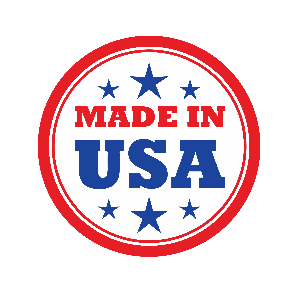 